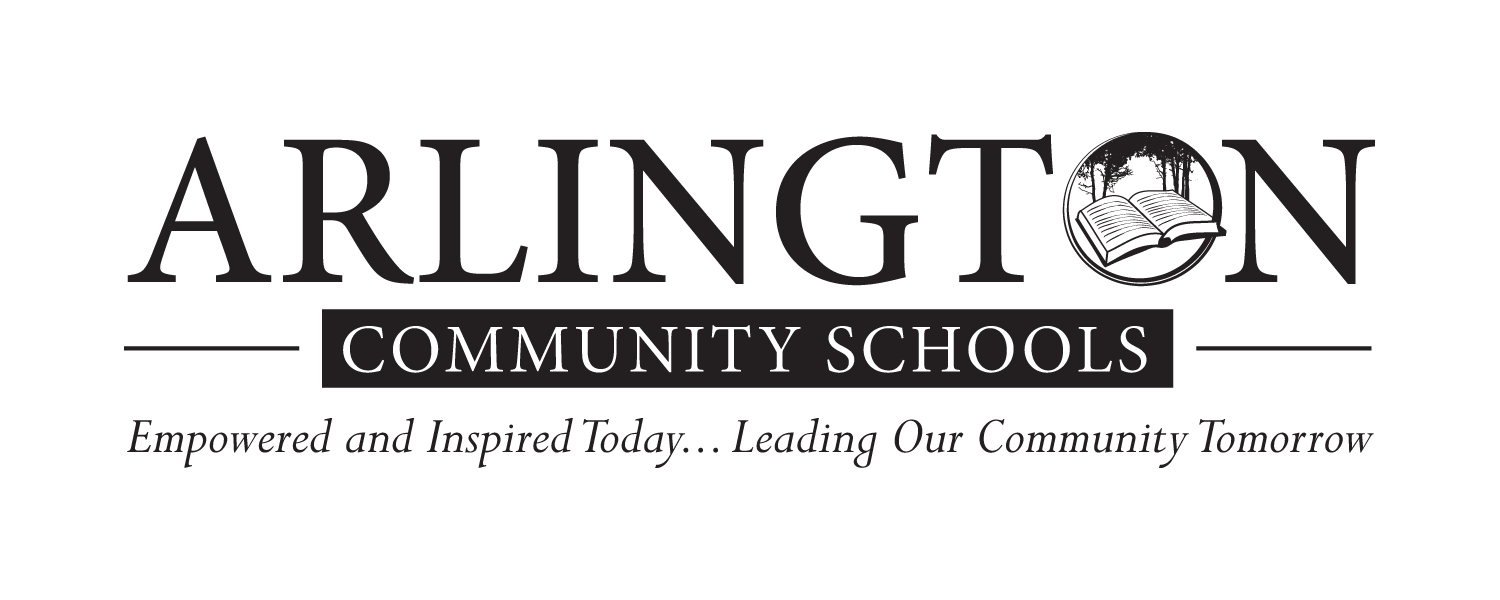 5th Grade ELA Pacing Guide First Semester 2017 – 20185th Grade ELA Pacing Guide First Semester 2017 – 20185th Grade ELA Pacing Guide First Semester 2017 – 20185th Grade ELA Pacing Guide First Semester 2017 – 20185th Grade ELA Pacing Guide First Semester 2017 – 20185th Grade ELA Pacing Guide First Semester 2017 – 20181st QuarterInstructional DaysTN StandardsLesson FocusResources (Beyond those provided by district)Week 1: August 7 - 11 5Writing: Expository5.W.TTP.2.a-g5.W.PDW.4 5.W.PDW.55.W.PDW.6 5.W.PDW.10Language: 5.FL.SC.6a-j,5.FL.WC.4a-b,5.FL.PWR.3, 5.FL.F.5Reading Literature: 5.RL.KID.1, 5.RL.KID.2, 5.RL.KID.3, 5.RL.CS.45.RL.CS.5 (story drama only), 5.RL.CS.6, 5.RL.IKI.9Reading Informational: 5.RI.KID.15.RI.KID.25.TI.KID.35.RI.CS.5Speaking/Listening:5.SL.CC.1,5.SL.CC.2,5.SL.CC.3,5.SL.PKI.5,5.SL.PKI.6Unit 1- pg. 8-9Lesson 1: Finding Main Ideas and Details- Ready Reading pgs.10a-23Performance Coach Lesson 1- pgs. 2-15Study Island: 3a, 3b,  6aWrite Bright Station: Explanatory Source Writing Lessons 1-17- Select ONE lesson to complete this weekLanguage: https://www.dgppublishing.com/index.php -Site for grammar tricks and tipsFlocabulary has great videos on all parts of speech (prepositions, interjections, and conjunctions)http://www.projectlabyrinth.com/MadLibs/MadLibGen.phpReading:Tips/Tricks for Using Context Clues & Types of CC - Anchor ChartsK12 Reader - Reading/Language supplemental Teaching Summary - Anchor ChartsFlocabulary - 5 Elements of Short Stories"The Only Way to Teach Theme" - Great suggestions in this videoSuggestions for teaching kids to summarizePractice for Comparing/Contrasting text structuresWeek 2: August 14 - 18 5Writing: Expository5.W.TTP.2.a-g5.W.PDW.4 5.W.PDW.55.W.PDW.6 5.W.PDW.10Language: 5.FL.SC.6a-j,5.FL.WC.4a-b,5.FL.PWR.3, 5.FL.F.5Reading Literature: 5.RL.KID.1, 5.RL.KID.2, 5.RL.KID.3, 5.RL.CS.45.RL.CS.5 (story drama only), 5.RL.CS.6, 5.RL.IKI.9Reading Informational: 5.RI.KID.15.RI.KID.25.TI.KID.35.RI.CS.5Speaking/Listening:5.SL.CC.1,5.SL.CC.2,5.SL.CC.3,5.SL.PKI.5,5.SL.PKI.6Lesson 2: Summarizing Informational Text- Ready Reading pgs.24a-37Language Handbook Lesson 1: Coordinating and Subordinating Conjunctions-pgs. 438-439Performance Coach Lesson 9 pgs. 128-139Study Island: 2c, 6cWrite Bright Station: Explanatory Source Writing Lessons 1-17- Select ONE lesson to complete this weekLanguage: https://www.dgppublishing.com/index.php -Site for grammar tricks and tipsFlocabulary has great videos on all parts of speech (prepositions, interjections, and conjunctions)http://www.projectlabyrinth.com/MadLibs/MadLibGen.phpReading:Tips/Tricks for Using Context Clues & Types of CC - Anchor ChartsK12 Reader - Reading/Language supplemental Teaching Summary - Anchor ChartsFlocabulary - 5 Elements of Short Stories"The Only Way to Teach Theme" - Great suggestions in this videoSuggestions for teaching kids to summarizePractice for Comparing/Contrasting text structuresWeek 3: August 21 - 255Writing: Expository5.W.TTP.2.a-g5.W.PDW.4 5.W.PDW.55.W.PDW.6 5.W.PDW.10Language: 5.FL.SC.6a-j,5.FL.WC.4a-b,5.FL.PWR.3, 5.FL.F.5Reading Literature: 5.RL.KID.1, 5.RL.KID.2, 5.RL.KID.3, 5.RL.CS.45.RL.CS.5 (story drama only), 5.RL.CS.6, 5.RL.IKI.9Reading Informational: 5.RI.KID.15.RI.KID.25.TI.KID.35.RI.CS.5Speaking/Listening:5.SL.CC.1,5.SL.CC.2,5.SL.CC.3,5.SL.PKI.5,5.SL.PKI.6Lesson 3: Using Details to Support Inferences -Ready Reading pgs.38a-51Language Handbook Lesson 2: Prepositions and Prepositional Phrases- pgs.440-441Performance Coach Lesson 11 pgs. 166-179Study Island- 2a, 2b, 6aWrite Bright Station: Explanatory Source Writing Lessons 1-17- Select ONE lesson to complete this weekLanguage: https://www.dgppublishing.com/index.php -Site for grammar tricks and tipsFlocabulary has great videos on all parts of speech (prepositions, interjections, and conjunctions)http://www.projectlabyrinth.com/MadLibs/MadLibGen.phpReading:Tips/Tricks for Using Context Clues & Types of CC - Anchor ChartsK12 Reader - Reading/Language supplemental Teaching Summary - Anchor ChartsFlocabulary - 5 Elements of Short Stories"The Only Way to Teach Theme" - Great suggestions in this videoSuggestions for teaching kids to summarizePractice for Comparing/Contrasting text structuresWeek 4: Aug. 28 – Sept. 1 5Writing: Expository5.W.TTP.2.a-g5.W.PDW.4 5.W.PDW.55.W.PDW.6 5.W.PDW.10Language: 5.FL.SC.6a-j,5.FL.WC.4a-b,5.FL.PWR.3, 5.FL.F.5Reading Literature: 5.RL.KID.1, 5.RL.KID.2, 5.RL.KID.3, 5.RL.CS.45.RL.CS.5 (story drama only), 5.RL.CS.6, 5.RL.IKI.9Reading Informational: 5.RI.KID.15.RI.KID.25.TI.KID.35.RI.CS.5Speaking/Listening:5.SL.CC.1,5.SL.CC.2,5.SL.CC.3,5.SL.PKI.5,5.SL.PKI.6Lesson 4a: Explaining Relationships in Scientific and Technical Text (Info. Text) - Ready Reading pgs.52a-65Performance Coach Lesson 8 pgs. 114- 127Language Handbook Lesson 3: Interjections- pgs .442-443 Study Island- 2i, 2hWrite Bright Station: Explanatory Source Writing Lessons 1-17- Select ONE lesson to complete this weekLanguage: https://www.dgppublishing.com/index.php -Site for grammar tricks and tipsFlocabulary has great videos on all parts of speech (prepositions, interjections, and conjunctions)http://www.projectlabyrinth.com/MadLibs/MadLibGen.phpReading:Tips/Tricks for Using Context Clues & Types of CC - Anchor ChartsK12 Reader - Reading/Language supplemental Teaching Summary - Anchor ChartsFlocabulary - 5 Elements of Short Stories"The Only Way to Teach Theme" - Great suggestions in this videoSuggestions for teaching kids to summarizePractice for Comparing/Contrasting text structuresWeek 5: Sept. 4 - 84Writing: Expository5.W.TTP.2.a-g5.W.PDW.4 5.W.PDW.55.W.PDW.6 5.W.PDW.10Language: 5.FL.SC.6a-j,5.FL.WC.4a-b,5.FL.PWR.3, 5.FL.F.5Reading Literature: 5.RL.KID.1, 5.RL.KID.2, 5.RL.KID.3, 5.RL.CS.45.RL.CS.5 (story drama only), 5.RL.CS.6, 5.RL.IKI.9Reading Informational: 5.RI.KID.15.RI.KID.25.TI.KID.35.RI.CS.5Speaking/Listening:5.SL.CC.1,5.SL.CC.2,5.SL.CC.3,5.SL.PKI.5,5.SL.PKI.6Lesson 4b: Explaining Relationships in Historical Text - Ready Reading pgs. 66a-79 Language Handbook Lesson 4: Perfect Verb Tenses-pgs. 444-445Performance Coach Lesson 7 pgs. 98-113Study Island:  3f, 6eWrite Bright Station: Explanatory Source Writing Lessons 1-17- Select ONE lesson to complete this weekLanguage: https://www.dgppublishing.com/index.php -Site for grammar tricks and tipsFlocabulary has great videos on all parts of speech (prepositions, interjections, and conjunctions)http://www.projectlabyrinth.com/MadLibs/MadLibGen.phpReading:Tips/Tricks for Using Context Clues & Types of CC - Anchor ChartsK12 Reader - Reading/Language supplemental Teaching Summary - Anchor ChartsFlocabulary - 5 Elements of Short Stories"The Only Way to Teach Theme" - Great suggestions in this videoSuggestions for teaching kids to summarizePractice for Comparing/Contrasting text structuresWeek 6: September 11 -154Writing: Expository5.W.TTP.2.a-g5.W.PDW.4 5.W.PDW.55.W.PDW.6 5.W.PDW.10Language: 5.FL.SC.6a-j,5.FL.WC.4a-b,5.FL.PWR.3, 5.FL.F.5Reading Literature: 5.RL.KID.1, 5.RL.KID.2, 5.RL.KID.3, 5.RL.CS.45.RL.CS.5 (story drama only), 5.RL.CS.6, 5.RL.IKI.9Reading Informational: 5.RI.KID.15.RI.KID.25.TI.KID.35.RI.CS.5Speaking/Listening:5.SL.CC.1,5.SL.CC.2,5.SL.CC.3,5.SL.PKI.5,5.SL.PKI.6Unit 1 Interim Assessment(Student Edition pgs. 80-89 or i-Ready Standards Mastery)Review all reading and writing objectives.Performance Coach Lesson 15 pgs. 232-245Study Island: 4a, 4b, 4dWrite Bright Station: Explanatory Source Writing Lessons 1-17- Select ONE lesson to complete this weekLanguage: https://www.dgppublishing.com/index.php -Site for grammar tricks and tipsFlocabulary has great videos on all parts of speech (prepositions, interjections, and conjunctions)http://www.projectlabyrinth.com/MadLibs/MadLibGen.phpReading:Tips/Tricks for Using Context Clues & Types of CC - Anchor ChartsK12 Reader - Reading/Language supplemental Teaching Summary - Anchor ChartsFlocabulary - 5 Elements of Short Stories"The Only Way to Teach Theme" - Great suggestions in this videoSuggestions for teaching kids to summarizePractice for Comparing/Contrasting text structuresWeek 7: September 18 - 225Writing: Expository5.W.TTP.2.a-g5.W.PDW.4 5.W.PDW.55.W.PDW.6 5.W.PDW.10Language: 5.FL.SC.6a-j,5.FL.WC.4a-b,5.FL.PWR.3, 5.FL.F.5Reading Literature: 5.RL.KID.1, 5.RL.KID.2, 5.RL.KID.3, 5.RL.CS.45.RL.CS.5 (story drama only), 5.RL.CS.6, 5.RL.IKI.9Reading Informational: 5.RI.KID.15.RI.KID.25.TI.KID.35.RI.CS.5Speaking/Listening:5.SL.CC.1,5.SL.CC.2,5.SL.CC.3,5.SL.PKI.5,5.SL.PKI.6Unit 2- pgs. 90-91Lesson 5: Comparing and Contrasting Characters -Ready Reading pgs.92a-105Language Handbook Lesson 5: Using Verb Tenses-pgs..446-447Performance Coach Lesson 4- pgs. 42-55Study Island: 2e, 2l, 6fWrite Bright Station: Explanatory Source Writing Lessons 1-17- Select ONE lesson to complete this weekLanguage: https://www.dgppublishing.com/index.php -Site for grammar tricks and tipsFlocabulary has great videos on all parts of speech (prepositions, interjections, and conjunctions)http://www.projectlabyrinth.com/MadLibs/MadLibGen.phpReading:Tips/Tricks for Using Context Clues & Types of CC - Anchor ChartsK12 Reader - Reading/Language supplemental Teaching Summary - Anchor ChartsFlocabulary - 5 Elements of Short Stories"The Only Way to Teach Theme" - Great suggestions in this videoSuggestions for teaching kids to summarizePractice for Comparing/Contrasting text structuresWeek 8: Sept. 25 - 295Writing: Expository5.W.TTP.2.a-g5.W.PDW.4 5.W.PDW.55.W.PDW.6 5.W.PDW.10Language: 5.FL.SC.6a-j,5.FL.WC.4a-b,5.FL.PWR.3, 5.FL.F.5Reading Literature: 5.RL.KID.1, 5.RL.KID.2, 5.RL.KID.3, 5.RL.CS.45.RL.CS.5 (story drama only), 5.RL.CS.6, 5.RL.IKI.9Reading Informational: 5.RI.KID.15.RI.KID.25.TI.KID.35.RI.CS.5Speaking/Listening:5.SL.CC.1,5.SL.CC.2,5.SL.CC.3,5.SL.PKI.5,5.SL.PKI.6Lesson 6: Comparing and Contrasting Settings and Events -Ready Reading pgs.106a-119Language Handbook Lesson 6: Shifts in Verb Tense-pgs. 448-449Performance Coach Lesson 10 pgs. 140-153Study Island: 2f, 2g, 6bWrite Bright Station: Explanatory Source Writing Lessons 1-17- Select ONE lesson to complete this weekLanguage: https://www.dgppublishing.com/index.php -Site for grammar tricks and tipsFlocabulary has great videos on all parts of speech (prepositions, interjections, and conjunctions)http://www.projectlabyrinth.com/MadLibs/MadLibGen.phpReading:Tips/Tricks for Using Context Clues & Types of CC - Anchor ChartsK12 Reader - Reading/Language supplemental Teaching Summary - Anchor ChartsFlocabulary - 5 Elements of Short Stories"The Only Way to Teach Theme" - Great suggestions in this videoSuggestions for teaching kids to summarizePractice for Comparing/Contrasting text structuresWeek 9: October 2 -65Writing: Expository5.W.TTP.2.a-g5.W.PDW.4 5.W.PDW.55.W.PDW.6 5.W.PDW.10Language: 5.FL.SC.6a-j,5.FL.WC.4a-b,5.FL.PWR.3, 5.FL.F.5Reading Literature: 5.RL.KID.1, 5.RL.KID.2, 5.RL.KID.3, 5.RL.CS.45.RL.CS.5 (story drama only), 5.RL.CS.6, 5.RL.IKI.9Reading Informational: 5.RI.KID.15.RI.KID.25.TI.KID.35.RI.CS.5Speaking/Listening:5.SL.CC.1,5.SL.CC.2,5.SL.CC.3,5.SL.PKI.5,5.SL.PKI.6Lesson 7: Finding the Theme of a Story or Drama -Ready Reading pgs.120a-133 Review Language Lessons 4, 5, and 6:  Verb TensesPerformance Coach Lesson 3 pgs. 28-41Study Island: 2d, 6d, 4eWrite Bright Station: Explanatory Source Writing Lessons 1-17- Select ONE lesson to complete this weekLanguage: https://www.dgppublishing.com/index.php -Site for grammar tricks and tipsFlocabulary has great videos on all parts of speech (prepositions, interjections, and conjunctions)http://www.projectlabyrinth.com/MadLibs/MadLibGen.phpReading:Tips/Tricks for Using Context Clues & Types of CC - Anchor ChartsK12 Reader - Reading/Language supplemental Teaching Summary - Anchor ChartsFlocabulary - 5 Elements of Short Stories"The Only Way to Teach Theme" - Great suggestions in this videoSuggestions for teaching kids to summarizePractice for Comparing/Contrasting text structuresEnd of 1st Quarter                                                                                             District Quarterly CFA                                                                                             District Quarterly CFA                                                                                             District Quarterly CFA                                                Fall Break October 9-13                                                Fall Break October 9-13                                                Fall Break October 9-13                                                Fall Break October 9-13                                                Fall Break October 9-132nd QuarterInstructional DaysTN StandardsLesson FocusResources(Beyond those provided by district)Week 1: Oct. 16 - 20 5Writing:Opinion5.W.TTP.1a-f, 5.W.PDW.4, 5.W.PDW.5, 5.W.PDW.6, 5.W.RW.10Language:5.FL.SC.6a-j,5.FL.WC.4a-b,5.FL.VA.7c,5.FL.PWR.3, 5.FL.F.5Reading Literature:   5.RL.KID.1, 5.RL.KID.2, 5.RL.CS.4Reading Informational: 5.RI.IKI.85.RI.IKI.95.RI.CS.5Speaking/Listening:5.SL.CC.1,5.SL.CC.2,5.SL.CC.3,5.SL.PKI.4,5.SL.PKI.6Lesson 8: Finding the Theme of a Poem -Ready Reading pgs.134a-147 Language Handbook Lesson 7: Correlative Conjunctions pgs..450-451Study Island 5a, 4g, 4hWrite Bright Station: Persuasive Source Writing Lessons 1-14- Select ONE lesson to complete this weekReading:https://www.slideshare.net/aelowans/text-structure-ppt http://rewordify.com/index.php http://teacher.scholastic.com/commclub/index.htm  
Writing:Anchor chart for opinion writingOpinion Writing- Layouthttp://visualprompts.weebly.com/grade.html 
http://www.readwritethink.org/files/resources/interactives/cube_creator/ Apps:Quizlet LivePadletInspiration MapsKhan AcademyStage ProTiny PDFIReady Diagnostic and InstructionWeek 2: October 23 - 27 5Writing:Opinion5.W.TTP.1a-f, 5.W.PDW.4, 5.W.PDW.5, 5.W.PDW.6, 5.W.RW.10Language:5.FL.SC.6a-j,5.FL.WC.4a-b,5.FL.VA.7c,5.FL.PWR.3, 5.FL.F.5Reading Literature:   5.RL.KID.1, 5.RL.KID.2, 5.RL.CS.4Reading Informational: 5.RI.IKI.85.RI.IKI.95.RI.CS.5Speaking/Listening:5.SL.CC.1,5.SL.CC.2,5.SL.CC.3,5.SL.PKI.4,5.SL.PKI.6Lesson 9: Summarizing Literary Texts--Ready Reading pgs.148a-161Language Handbook Lesson 8: Punctuating Items in a Series- pgs.. 452-453Study Island: 5b, 4i, 4jWrite Bright Station: Persuasive Source Writing Lessons 1-14- Select ONE lesson to complete this weekReading:https://www.slideshare.net/aelowans/text-structure-ppt http://rewordify.com/index.php http://teacher.scholastic.com/commclub/index.htm  
Writing:Anchor chart for opinion writingOpinion Writing- Layouthttp://visualprompts.weebly.com/grade.html 
http://www.readwritethink.org/files/resources/interactives/cube_creator/ Apps:Quizlet LivePadletInspiration MapsKhan AcademyStage ProTiny PDFIReady Diagnostic and InstructionWeek 3: Oct. 30 – Nov. 3 5Writing:Opinion5.W.TTP.1a-f, 5.W.PDW.4, 5.W.PDW.5, 5.W.PDW.6, 5.W.RW.10Language:5.FL.SC.6a-j,5.FL.WC.4a-b,5.FL.VA.7c,5.FL.PWR.3, 5.FL.F.5Reading Literature:   5.RL.KID.1, 5.RL.KID.2, 5.RL.CS.4Reading Informational: 5.RI.IKI.85.RI.IKI.95.RI.CS.5Speaking/Listening:5.SL.CC.1,5.SL.CC.2,5.SL.CC.3,5.SL.PKI.4,5.SL.PKI.6Lesson 10: Using Details to Support Inferences in Literature--Ready Reading pgs.162a-175Lesson 9: Commas After Introductory Elements- pg. 454-455Study Island: 3c ,5cWrite Bright Station: Persuasive Source Writing Lessons 1-14- Select ONE lesson to complete this weekReading:https://www.slideshare.net/aelowans/text-structure-ppt http://rewordify.com/index.php http://teacher.scholastic.com/commclub/index.htm  
Writing:Anchor chart for opinion writingOpinion Writing- Layouthttp://visualprompts.weebly.com/grade.html 
http://www.readwritethink.org/files/resources/interactives/cube_creator/ Apps:Quizlet LivePadletInspiration MapsKhan AcademyStage ProTiny PDFIReady Diagnostic and InstructionWeek 4: November 6 - 105Writing:Opinion5.W.TTP.1a-f, 5.W.PDW.4, 5.W.PDW.5, 5.W.PDW.6, 5.W.RW.10Language:5.FL.SC.6a-j,5.FL.WC.4a-b,5.FL.VA.7c,5.FL.PWR.3, 5.FL.F.5Reading Literature:   5.RL.KID.1, 5.RL.KID.2, 5.RL.CS.4Reading Informational: 5.RI.IKI.85.RI.IKI.95.RI.CS.5Speaking/Listening:5.SL.CC.1,5.SL.CC.2,5.SL.CC.3,5.SL.PKI.4,5.SL.PKI.6Unit 2 Interim Assessment(Student Edition pgs. 176-185) or i-Ready Standards MasteryStudy Island:  5e, 5iWrite Bright Station: Persuasive Source Writing Lessons 1-14- Select ONE lesson to complete this weekReading:https://www.slideshare.net/aelowans/text-structure-ppt http://rewordify.com/index.php http://teacher.scholastic.com/commclub/index.htm  
Writing:Anchor chart for opinion writingOpinion Writing- Layouthttp://visualprompts.weebly.com/grade.html 
http://www.readwritethink.org/files/resources/interactives/cube_creator/ Apps:Quizlet LivePadletInspiration MapsKhan AcademyStage ProTiny PDFIReady Diagnostic and InstructionWeek 5: November 13 -175Writing:Opinion5.W.TTP.1a-f, 5.W.PDW.4, 5.W.PDW.5, 5.W.PDW.6, 5.W.RW.10Language:5.FL.SC.6a-j,5.FL.WC.4a-b,5.FL.VA.7c,5.FL.PWR.3, 5.FL.F.5Reading Literature:   5.RL.KID.1, 5.RL.KID.2, 5.RL.CS.4Reading Informational: 5.RI.IKI.85.RI.IKI.95.RI.CS.5Speaking/Listening:5.SL.CC.1,5.SL.CC.2,5.SL.CC.3,5.SL.PKI.4,5.SL.PKI.6Unit 3- pgs. 186-187Lesson 12: Comparing Text Structures: Part 1 Chronology, Problem Solving--Ready Reading pgs. 202a-217 Language Handbook Lesson 11: Punctuating Titles of Works -pg. 458-459Study Island: 3f, 5eWrite Bright Station: Persuasive Source Writing Lessons 1-14- Select ONE lesson to complete this weekReading:https://www.slideshare.net/aelowans/text-structure-ppt http://rewordify.com/index.php http://teacher.scholastic.com/commclub/index.htm  
Writing:Anchor chart for opinion writingOpinion Writing- Layouthttp://visualprompts.weebly.com/grade.html 
http://www.readwritethink.org/files/resources/interactives/cube_creator/ Apps:Quizlet LivePadletInspiration MapsKhan AcademyStage ProTiny PDFIReady Diagnostic and InstructionWeek 6: Nov. 20 - 24 2Writing:Opinion5.W.TTP.1a-f, 5.W.PDW.4, 5.W.PDW.5, 5.W.PDW.6, 5.W.RW.10Language:5.FL.SC.6a-j,5.FL.WC.4a-b,5.FL.VA.7c,5.FL.PWR.3, 5.FL.F.5Reading Literature:   5.RL.KID.1, 5.RL.KID.2, 5.RL.CS.4Reading Informational: 5.RI.IKI.85.RI.IKI.95.RI.CS.5Speaking/Listening:5.SL.CC.1,5.SL.CC.2,5.SL.CC.3,5.SL.PKI.4,5.SL.PKI.6Lesson 11: Unfamiliar Words--Ready Reading pgs.188a--201Language Handbook Lesson 10: More Uses of Commas- pg. 456-457 Study Island: 5d, 3e*Begin Optional Novel StudyReading:https://www.slideshare.net/aelowans/text-structure-ppt http://rewordify.com/index.php http://teacher.scholastic.com/commclub/index.htm  
Writing:Anchor chart for opinion writingOpinion Writing- Layouthttp://visualprompts.weebly.com/grade.html 
http://www.readwritethink.org/files/resources/interactives/cube_creator/ Apps:Quizlet LivePadletInspiration MapsKhan AcademyStage ProTiny PDFIReady Diagnostic and InstructionWeek 7: Nov. 27 – Dec. 15Writing:Opinion5.W.TTP.1a-f, 5.W.PDW.4, 5.W.PDW.5, 5.W.PDW.6, 5.W.RW.10Language:5.FL.SC.6a-j,5.FL.WC.4a-b,5.FL.VA.7c,5.FL.PWR.3, 5.FL.F.5Reading Literature:   5.RL.KID.1, 5.RL.KID.2, 5.RL.CS.4Reading Informational: 5.RI.IKI.85.RI.IKI.95.RI.CS.5Speaking/Listening:5.SL.CC.1,5.SL.CC.2,5.SL.CC.3,5.SL.PKI.4,5.SL.PKI.6Lesson 13: Comparing Text Structures: Part 2 Cause-Effect, Compare-Contrast--Ready Reading pgs. 218a-233 Language Handbook Lesson 12: Revising Sentences -pg. 460-461Performance Coach Lesson 5 pgs. 70-83Study Island: 4d, 3dWrite Bright Station: Persuasive Source Writing Lessons 1-14- Select ONE lesson to complete this week*Optional Novel StudyReading:https://www.slideshare.net/aelowans/text-structure-ppt http://rewordify.com/index.php http://teacher.scholastic.com/commclub/index.htm  
Writing:Anchor chart for opinion writingOpinion Writing- Layouthttp://visualprompts.weebly.com/grade.html 
http://www.readwritethink.org/files/resources/interactives/cube_creator/ Apps:Quizlet LivePadletInspiration MapsKhan AcademyStage ProTiny PDFIReady Diagnostic and InstructionWeek 8: December 4 -85Writing:Opinion5.W.TTP.1a-f, 5.W.PDW.4, 5.W.PDW.5, 5.W.PDW.6, 5.W.RW.10Language:5.FL.SC.6a-j,5.FL.WC.4a-b,5.FL.VA.7c,5.FL.PWR.3, 5.FL.F.5Reading Literature:   5.RL.KID.1, 5.RL.KID.2, 5.RL.CS.4Reading Informational: 5.RI.IKI.85.RI.IKI.95.RI.CS.5Speaking/Listening:5.SL.CC.1,5.SL.CC.2,5.SL.CC.3,5.SL.PKI.4,5.SL.PKI.6Lesson 14: Analyzing Accounts of the Same Topic--Ready Reading pgs. 234a-249Language Handbook Lesson 13: Combining Sentences - pg. 462-463Performance Coach Lesson 20 pgs. 294-301Study Island: 3g 6dWrite Bright Station: Persuasive Source Writing Lessons 1-14- Select ONE lesson to complete this week*Optional Novel StudyReading:https://www.slideshare.net/aelowans/text-structure-ppt http://rewordify.com/index.php http://teacher.scholastic.com/commclub/index.htm  
Writing:Anchor chart for opinion writingOpinion Writing- Layouthttp://visualprompts.weebly.com/grade.html 
http://www.readwritethink.org/files/resources/interactives/cube_creator/ Apps:Quizlet LivePadletInspiration MapsKhan AcademyStage ProTiny PDFIReady Diagnostic and InstructionWeek 9: December 11 - 155Writing:Opinion5.W.TTP.1a-f, 5.W.PDW.4, 5.W.PDW.5, 5.W.PDW.6, 5.W.RW.10Language:5.FL.SC.6a-j,5.FL.WC.4a-b,5.FL.VA.7c,5.FL.PWR.3, 5.FL.F.5Reading Literature:   5.RL.KID.1, 5.RL.KID.2, 5.RL.CS.4Reading Informational: 5.RI.IKI.85.RI.IKI.95.RI.CS.5Speaking/Listening:5.SL.CC.1,5.SL.CC.2,5.SL.CC.3,5.SL.PKI.4,5.SL.PKI.6Unit 3 Interim Assessment(Student Edition pgs. 250-258) or i-Ready Standards MasteryReview all comma and sentence lessonsStudy Island: 4k, 4lWrite Bright Station: Persuasive Source Writing Lessons 1-14- Select ONE lesson to complete this week*Optional Novel StudyReading:https://www.slideshare.net/aelowans/text-structure-ppt http://rewordify.com/index.php http://teacher.scholastic.com/commclub/index.htm  
Writing:Anchor chart for opinion writingOpinion Writing- Layouthttp://visualprompts.weebly.com/grade.html 
http://www.readwritethink.org/files/resources/interactives/cube_creator/ Apps:Quizlet LivePadletInspiration MapsKhan AcademyStage ProTiny PDFIReady Diagnostic and InstructionWeek 10: December 18-222.5Writing:Opinion5.W.TTP.1a-f, 5.W.PDW.4, 5.W.PDW.5, 5.W.PDW.6, 5.W.RW.10Language:5.FL.SC.6a-j,5.FL.WC.4a-b,5.FL.VA.7c,5.FL.PWR.3, 5.FL.F.5Reading Literature:   5.RL.KID.1, 5.RL.KID.2, 5.RL.CS.4Reading Informational: 5.RI.IKI.85.RI.IKI.95.RI.CS.5Speaking/Listening:5.SL.CC.1,5.SL.CC.2,5.SL.CC.3,5.SL.PKI.4,5.SL.PKI.6Performance Coach Lesson 17 pgs. 262-275Write Bright Station: Persuasive Source Writing Lessons 1-14- Select ONE lesson to complete this week*Optional Novel StudyReading:https://www.slideshare.net/aelowans/text-structure-ppt http://rewordify.com/index.php http://teacher.scholastic.com/commclub/index.htm  
Writing:Anchor chart for opinion writingOpinion Writing- Layouthttp://visualprompts.weebly.com/grade.html 
http://www.readwritethink.org/files/resources/interactives/cube_creator/ Apps:Quizlet LivePadletInspiration MapsKhan AcademyStage ProTiny PDFIReady Diagnostic and InstructionEnd of 2nd Quarter                                                             District Quarterly CFA                                                             District Quarterly CFA                                                             District Quarterly CFAEnd of 1st Semester                                        Winter Break December 21 – January 2                                        Winter Break December 21 – January 2                                        Winter Break December 21 – January 2                                        Winter Break December 21 – January 2                                        Winter Break December 21 – January 25th Grade ELA Pacing Guide Second Semester 2017– 20185th Grade ELA Pacing Guide Second Semester 2017– 20185th Grade ELA Pacing Guide Second Semester 2017– 20185th Grade ELA Pacing Guide Second Semester 2017– 20185th Grade ELA Pacing Guide Second Semester 2017– 20185th Grade ELA Pacing Guide Second Semester 2017– 20183rd QuarterInstructional DaysTN StandardsLesson FocusResources(Beyond those provided by district)Week 1: January 1 - 52Writing:
Narrative5.W.TTP.3.a-g5.W.PDW.4 5.W.PDW.55.W.PDW.6 5.W.PDW.10Language: 5.FL.VA.7a, 5.FL.VA.7b,5.FL.PWR.3, 5.FL.F.5Reading Literature: 5.RL.CS.4, 5.RL.CS.5, 5.RL.CS.6, 5.RL. IKI.9Reading Informational:5.RI.CS.45.RI.CS.65.RI.IKI.75.RI.RRTC.10Speaking/Listening:5.SL.CC.1,5.SL.CC.2,5.SL.CC.3, 5.SL.PKI.5, 5.SL.PKI.6Unit 4 – pgs.264-265Lesson 15: Language and Meaning--Ready Reading pgs. 266a-279Language Handbook Lesson 23: Words that Connect Ideas- pgs. 482-483 Study Island: 5gWrite Bright Station: Narrative Source Writing Lessons 1-11- Select ONE lesson to complete this weekIdiom, Adage, Proverb Anchor chartWeek 2: January 8 - 12 5Writing:
Narrative5.W.TTP.3.a-g5.W.PDW.4 5.W.PDW.55.W.PDW.6 5.W.PDW.10Language: 5.FL.VA.7a, 5.FL.VA.7b,5.FL.PWR.3, 5.FL.F.5Reading Literature: 5.RL.CS.4, 5.RL.CS.5, 5.RL.CS.6, 5.RL. IKI.9Reading Informational:5.RI.CS.45.RI.CS.65.RI.IKI.75.RI.RRTC.10Speaking/Listening:5.SL.CC.1,5.SL.CC.2,5.SL.CC.3, 5.SL.PKI.5, 5.SL.PKI.6Lesson 16: Understanding Literary Structure-Ready Reading pgs. 280a-293Language Handbook Lesson 15: Using Context Clues- pgs.466-467 Write Bright Station: Narrative Source Writing Lessons 1-11- Select ONE lesson to complete this weekIdiom, Adage, Proverb Anchor chartWeek 3: January 15 - 19 4Writing:
Narrative5.W.TTP.3.a-g5.W.PDW.4 5.W.PDW.55.W.PDW.6 5.W.PDW.10Language: 5.FL.VA.7a, 5.FL.VA.7b,5.FL.PWR.3, 5.FL.F.5Reading Literature: 5.RL.CS.4, 5.RL.CS.5, 5.RL.CS.6, 5.RL. IKI.9Reading Informational:5.RI.CS.45.RI.CS.65.RI.IKI.75.RI.RRTC.10Speaking/Listening:5.SL.CC.1,5.SL.CC.2,5.SL.CC.3, 5.SL.PKI.5, 5.SL.PKI.6Lesson 17: Point of View-Ready Reading pgs. 294a-307Language Handbook Lesson 16: Greek and Latin Word Parts- pgs. 468-469 Study Island: 4f, 5h, 2jWrite Bright Station: Narrative Source Writing Lessons 1-11- Select ONE lesson to complete this weekIdiom, Adage, Proverb Anchor chartWeek 4: January 22 - 26 5Writing:
Narrative5.W.TTP.3.a-g5.W.PDW.4 5.W.PDW.55.W.PDW.6 5.W.PDW.10Language: 5.FL.VA.7a, 5.FL.VA.7b,5.FL.PWR.3, 5.FL.F.5Reading Literature: 5.RL.CS.4, 5.RL.CS.5, 5.RL.CS.6, 5.RL. IKI.9Reading Informational:5.RI.CS.45.RI.CS.65.RI.IKI.75.RI.RRTC.10Speaking/Listening:5.SL.CC.1,5.SL.CC.2,5.SL.CC.3, 5.SL.PKI.5, 5.SL.PKI.6Unit 4 Interim Assessment(Student Edition pgs. 308-317) or i-Ready Standards MasteryWrite Bright Station: Narrative Source Writing Lessons 1-11- Select ONE lesson to complete this weekIdiom, Adage, Proverb Anchor chartWeek 5: Jan. 29 - Feb. 25Writing:
Narrative5.W.TTP.3.a-g5.W.PDW.4 5.W.PDW.55.W.PDW.6 5.W.PDW.10Language: 5.FL.VA.7a, 5.FL.VA.7b,5.FL.PWR.3, 5.FL.F.5Reading Literature: 5.RL.CS.4, 5.RL.CS.5, 5.RL.CS.6, 5.RL. IKI.9Reading Informational:5.RI.CS.45.RI.CS.65.RI.IKI.75.RI.RRTC.10Speaking/Listening:5.SL.CC.1,5.SL.CC.2,5.SL.CC.3, 5.SL.PKI.5, 5.SL.PKI.6Unit 5- pgs.318-319Lesson 18: Finding Information from Multiple Sources-Ready Reading pgs. 320a-335Language Handbook Lesson 17: Using a Dictionary or Glossary- pgs. 470-471Study Island:  4mWrite Bright Station: Narrative Source Writing Lessons 1-11- Select ONE lesson to complete this weekIdiom, Adage, Proverb Anchor chartWeek 6: February 5 - 95Writing:
Narrative5.W.TTP.3.a-g5.W.PDW.4 5.W.PDW.55.W.PDW.6 5.W.PDW.10Language: 5.FL.VA.7a, 5.FL.VA.7b,5.FL.PWR.3, 5.FL.F.5Reading Literature: 5.RL.CS.4, 5.RL.CS.5, 5.RL.CS.6, 5.RL. IKI.9Reading Informational:5.RI.CS.45.RI.CS.65.RI.IKI.75.RI.RRTC.10Speaking/Listening:5.SL.CC.1,5.SL.CC.2,5.SL.CC.3, 5.SL.PKI.5, 5.SL.PKI.6Lesson 19: Understanding Supporting Evidence-Ready Reading pgs. 336a-349Language Handbook Lesson 18: Figurative Language- pgs. 472-473 Performance Coach Lesson 2 pgs. 16-27Write Bright Station: Narrative Source Writing Lessons 1-11- Select ONE lesson to complete this weekIdiom, Adage, Proverb Anchor chartWeek 7: February 12 - 164Writing:
Narrative5.W.TTP.3.a-g5.W.PDW.4 5.W.PDW.55.W.PDW.6 5.W.PDW.10Language: 5.FL.VA.7a, 5.FL.VA.7b,5.FL.PWR.3, 5.FL.F.5Reading Literature: 5.RL.CS.4, 5.RL.CS.5, 5.RL.CS.6, 5.RL. IKI.9Reading Informational:5.RI.CS.45.RI.CS.65.RI.IKI.75.RI.RRTC.10Speaking/Listening:5.SL.CC.1,5.SL.CC.2,5.SL.CC.3, 5.SL.PKI.5, 5.SL.PKI.6Lesson 20: Using Multiple Sources for Writing and Speaking:-Ready Reading pgs.350a-367Language Handbook Lesson 19: Idioms, Adages, and Proverbs: pgs. 474-475 Write Bright Station: Narrative Source Writing Lessons 1-11- Select ONE lesson to complete this weekIdiom, Adage, Proverb Anchor chartWeek 8: February 19 - 234Writing:
Narrative5.W.TTP.3.a-g5.W.PDW.4 5.W.PDW.55.W.PDW.6 5.W.PDW.10Language: 5.FL.VA.7a, 5.FL.VA.7b,5.FL.PWR.3, 5.FL.F.5Reading Literature: 5.RL.CS.4, 5.RL.CS.5, 5.RL.CS.6, 5.RL. IKI.9Reading Informational:5.RI.CS.45.RI.CS.65.RI.IKI.75.RI.RRTC.10Speaking/Listening:5.SL.CC.1,5.SL.CC.2,5.SL.CC.3, 5.SL.PKI.5, 5.SL.PKI.6Unit 5 Interim Assessment(Student Edition pgs. 368-381) or i-Ready Standards MasteryWrite Bright Station: Narrative Source Writing Lessons 1-11- Select ONE lesson to complete this weekIdiom, Adage, Proverb Anchor chartWeek 9: Feb. 26 - March 25Writing:
Narrative5.W.TTP.3.a-g5.W.PDW.4 5.W.PDW.55.W.PDW.6 5.W.PDW.10Language: 5.FL.VA.7a, 5.FL.VA.7b,5.FL.PWR.3, 5.FL.F.5Reading Literature: 5.RL.CS.4, 5.RL.CS.5, 5.RL.CS.6, 5.RL. IKI.9Reading Informational:5.RI.CS.45.RI.CS.65.RI.IKI.75.RI.RRTC.10Speaking/Listening:5.SL.CC.1,5.SL.CC.2,5.SL.CC.3, 5.SL.PKI.5, 5.SL.PKI.6Unit 6- pgs. 382-383Lesson 21: Analyzing Visual Elements in Literary Texts:-Ready Reading pgs.384a-397 Review Language Lessons 23, 15, 16: AcquisitionPerformance Coach Lesson 13 pgs. 198-213Study Island: 2kWrite Bright Station: Narrative Source Writing Lessons 1-11- Select ONE lesson to complete this weekIdiom, Adage, Proverb Anchor chartWeek 10: March 5 -9 5Writing:
Narrative5.W.TTP.3.a-g5.W.PDW.4 5.W.PDW.55.W.PDW.6 5.W.PDW.10Language: 5.FL.VA.7a, 5.FL.VA.7b,5.FL.PWR.3, 5.FL.F.5Reading Literature: 5.RL.CS.4, 5.RL.CS.5, 5.RL.CS.6, 5.RL. IKI.9Reading Informational:5.RI.CS.45.RI.CS.65.RI.IKI.75.RI.RRTC.10Speaking/Listening:5.SL.CC.1,5.SL.CC.2,5.SL.CC.3, 5.SL.PKI.5, 5.SL.PKI.6Lesson 22: Comparing and Contrasting Stories in the Same Genre:-Ready Reading pgs.398a-415Review Language Lessons 17, 18, 19: AcquisitionPerformance Coach Lesson 19 pgs. 286-293Write Bright Station: Narrative Source Writing Lessons 1-11- Select ONE lesson to complete this weekIdiom, Adage, Proverb Anchor chartEnd of 3rd Quarter                                                                            District Quarterly CFA                                                                            District Quarterly CFA                                                                            District Quarterly CFA                                           Spring Break March 12-16                                           Spring Break March 12-16                                           Spring Break March 12-16                                           Spring Break March 12-16                                           Spring Break March 12-164th QuarterInstructional DaysTN StandardsLesson FocusResources(Beyond those provided by district)Week 1: March 19 - 235Revisit Unit 6 Standards: 5.RL.KID.7, 5.RL.KID.9, 5.RL.KID.1Unit 6 Interim Assessment(Student Edition pgs. 416-429) or i-Ready Standards MasteryPerformance Coach Lesson 18 pgs. 276-285*Use Performance Coach Strand Reviews at each teacher's discretion* Use Write Bright Station to review all 3 types of writingWeek 2: March 26 - 304Language:  5.FL.VA.7,b5.FL.PWR.3, 5.FL.F.5Performance Coach Lesson 6 pgs. 84-97Language Handbook Lesson 20: Synonyms and Antonyms- pgs. 476-477 Use Write Bright Station to review all 3 types of writingWeek 3: April 2 - 65*Revisit Quarter 2 StandardsLanguage Handbook Lesson 21: Homographs- pgs. 478-479 Performance Coach Lesson 12 pgs. 180-197Use Write Bright Station to review all 3 types of writingWeek 4: April 9 -135*Revisit Quarter 3  StandardsLanguage Handbook Lesson 22: Using a Thesaurus- pgs. 480-482Performance Coach Lesson 14 pgs. 214-231Use Write Bright Station to review all 3 types of writingWeek 5: April 16 - 205Reading Literature:5.RL.KID.10Writing (Review  & Research):5.W.RBK.7, 5.W.RBK.8, 5.W.RBK.9, 5.W.RBK.10,Revisit Quarter 1-3 StandardsSpeaking/Listening: 5.SL.CC.1, 5.SL.CC.2,5.SL.CC.3, 5.SL.PKI.4, 5.SL.PKI.5, 5.SL.PKI.6Language Handbook Lesson 14: Varieties of English: Dialect and Register-pg. 464-465Performance Coach Lesson 21 pgs. 312-321Use Write Bright Station to review all 3 types of writingWeek 6: April 23 - 275Reading Literature:5.RL.KID.10Writing (Review  & Research):5.W.RBK.7, 5.W.RBK.8, 5.W.RBK.9, 5.W.RBK.10,Revisit Quarter 1-3 StandardsSpeaking/Listening: 5.SL.CC.1, 5.SL.CC.2,5.SL.CC.3, 5.SL.PKI.4, 5.SL.PKI.5, 5.SL.PKI.6R.L. 5.10 Novel StudyPerformance Coach Lesson 22 pgs. 322-331 Write Bright Station: Research Source Writing LessonsWeek 7: April 30 – May 45Reading Literature:5.RL.KID.10Writing (Review  & Research):5.W.RBK.7, 5.W.RBK.8, 5.W.RBK.9, 5.W.RBK.10,Revisit Quarter 1-3 StandardsSpeaking/Listening: 5.SL.CC.1, 5.SL.CC.2,5.SL.CC.3, 5.SL.PKI.4, 5.SL.PKI.5, 5.SL.PKI.6Performance Coach Lesson 16 pgs. 246-261Novel Study/Research Project (teacher can incorporate project anywhere in Q3/4, this placement is a suggestion) Write Bright Station: Research Source Writing LessonsWeek 8: May 7 - 115Reading Literature:5.RL.KID.10Writing (Review  & Research):5.W.RBK.7, 5.W.RBK.8, 5.W.RBK.9, 5.W.RBK.10,Revisit Quarter 1-3 StandardsSpeaking/Listening: 5.SL.CC.1, 5.SL.CC.2,5.SL.CC.3, 5.SL.PKI.4, 5.SL.PKI.5, 5.SL.PKI.6Performance Coach Lesson 6 pgs. 84-97 Write Bright Station: Research Source Writing LessonsNovel Study/Research Project (teacher can incorporate project anywhere in Q3/4, this placement is a suggestion)Week 9: May 14 - 185Reading Literature:5.RL.KID.10Writing (Review  & Research):5.W.RBK.7, 5.W.RBK.8, 5.W.RBK.9, 5.W.RBK.10,Revisit Quarter 1-3 StandardsSpeaking/Listening: 5.SL.CC.1, 5.SL.CC.2,5.SL.CC.3, 5.SL.PKI.4, 5.SL.PKI.5, 5.SL.PKI.6Novel Study Write Bright Station: Research Source Writing LessonsWeek 10: May 21 - 253.5Reading Literature:5.RL.KID.10Writing (Review  & Research):5.W.RBK.7, 5.W.RBK.8, 5.W.RBK.9, 5.W.RBK.10,Revisit Quarter 1-3 StandardsSpeaking/Listening: 5.SL.CC.1, 5.SL.CC.2,5.SL.CC.3, 5.SL.PKI.4, 5.SL.PKI.5, 5.SL.PKI.6Novel Study Write Bright Station: Research Source Writing LessonsEnd of 4th QuarterEnd of 2nd Semester 